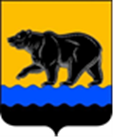 СЧЁТНАЯ ПАЛАТА ГОРОДА НЕФТЕЮГАНСКА16 мкрн., д. 23, помещение № 97, г. Нефтеюганск, Ханты-Мансийский автономный округ - Югра(Тюменская область), 628310, телефон: 20-30-54, факс: 20-30-63 е-mail: sp-ugansk@mail.ru_____________________________________________________________________________________ЗАКЛЮЧЕНИЕ на проект изменений в муниципальную программу 
города Нефтеюганска «Развитие физической культуры и спорта  
в городе Нефтеюганске»Счётная палата города Нефтеюганска на основании статьи 157 Бюджетного кодекса Российской Федерации, Положения о Счётной палате города Нефтеюганска, утверждённого решением Думы города Нефтеюганска от 22.12.2021 № 56-VII, рассмотрев проект изменений в муниципальную программу города Нефтеюганска «Развитие физической культуры и спорта в городе Нефтеюганске» (далее по тексту – проект изменений), сообщает следующее:1. При проведении экспертно-аналитического мероприятия учитывалось наличие экспертизы проекта изменений в муниципальную программу:1.1. Департамента финансов администрации города Нефтеюганска на предмет его соответствия бюджетному законодательству Российской Федерации и возможности финансового обеспечения её реализации из бюджета города Нефтеюганска.1.2. Департамента экономического развития администрации города Нефтеюганска на предмет соответствия:- муниципальной программы Порядку принятия решения о разработке муниципальных программ города Нефтеюганска, их формирования, утверждения и реализации, утверждённому постановлением администрации города Нефтеюганска от 18.04.2019 № 77-нп «О модельной муниципальной программе города Нефтеюганска, порядке принятия решения о разработке муниципальных программ города Нефтеюганска, их формирования, утверждения и реализации» (далее по тексту – Порядок от 18.04.2019 № 77-нп);- программных мероприятий целям муниципальной программы;- сроков её реализации задачам;- целевых показателей, характеризующих результаты реализации муниципальной программы, показателям экономической, бюджетной и социальной эффективности;- требованиям, установленным нормативными правовыми актами в сфере управления проектной деятельностью.2. Предоставленный проект изменений соответствует Порядку от 18.04.2019 № 77-нп.3. Проектом изменений планируется уменьшить объём финансового обеспечения муниципальной программы на 2022 год в сумме 236,739 тыс. рублей, в том числе:3.1. По основному мероприятию 1.1 «Создание условий в городе Нефтеюганске, ориентирующих граждан на здоровый образ жизни посредством занятий физической культурой и спортом, популяризация массового спорта» уменьшено расходов за счёт средств местного бюджета по ответственному исполнителю – комитету физической культуры и спорта администрации города Нефтеюганска (далее по тексту - Комитет) в сумме 847,851 тыс. рублей в связи с приостановлением деятельности на объекте МБУ ЦФКиС «Жемчужина Югры» (распоряжение Комитета от 15.06.2022 № 67-р «О мероприятиях, связанных с приостановлением деятельности на объекте МБУ ЦФКиС «Жемчужина Югры»). Уменьшение в связи с внесением изменений в единый календарный план спортивно-массовых мероприятий города Нефтеюганска на 2022 год.3.2. По основному мероприятию 1.3 «Подготовка спортивного резерва и спорта высших достижений» увеличены расходы Комитету за счёт местного бюджета на 804,398 тыс. рублей, из них:- увеличение расходов в сумме 847,851 тыс. рублей на компенсацию расходов на оплату стоимости проезда и провоза багажа к месту использования отпуска и обратно для лиц, работающих в районах Крайнего Севера и приравненных к ним местностях, и членов их семей, оплату услуг по энергосервисному договору;- уменьшение расходов МАУ «Сибиряк» в сумме 43,453 тыс. рублей в связи с экономией по договорам на оказание услуг по обращению с твёрдыми коммунальными отходами.3.3. По основному мероприятию 2.2 «Совершенствование инфраструктуры спорта в городе Нефтеюганске» по соисполнителю департаменту градостроительства и земельных отношений администрации города Нефтеюганска уменьшено финансирование на 357,736 тыс. рублей за счёт средств местного бюджета, в связи с экономией по результатам торгов по ремонту кровли по объекту: «СК «Олимп» 14 мкр., стр.1».3.4. По основному мероприятию 3.1 «Организационное обеспечение функционирования отрасли» по Комитету увеличено финансирование на 164,450 тыс. рублей за счёт средств местного на основании распоряжения администрации города Нефтеюганска от 25.07.2022 № 281-р «О дотации для поощрения муниципальной управленческой команды города Нефтеюганска».4. Объём финансовых средств, планируемый проектом изменений, соответствует финансовым обоснованиям, представленным с проектом изменений.  По итогам проведения экспертизы, замечания и рекомендации отсутствуют.Председатель                                                                                         С.А. Гичкина Исполнитель:инспектор инспекторского отдела № 2Батаева Лариса НиколаевнаТел. 8 (3463) 20-39-48Исх. от 02.09.2022 № СП-612-2 